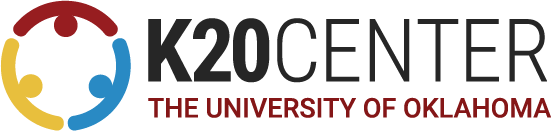 Career Café: A Recipe for Student SuccessEngage – Chain NotesExplore –  Video & Think-Pair-ShareExplain – Roundabout ConversationsExtend – Next Steps: Planning Career CafeEvaluate – 3-2-1 